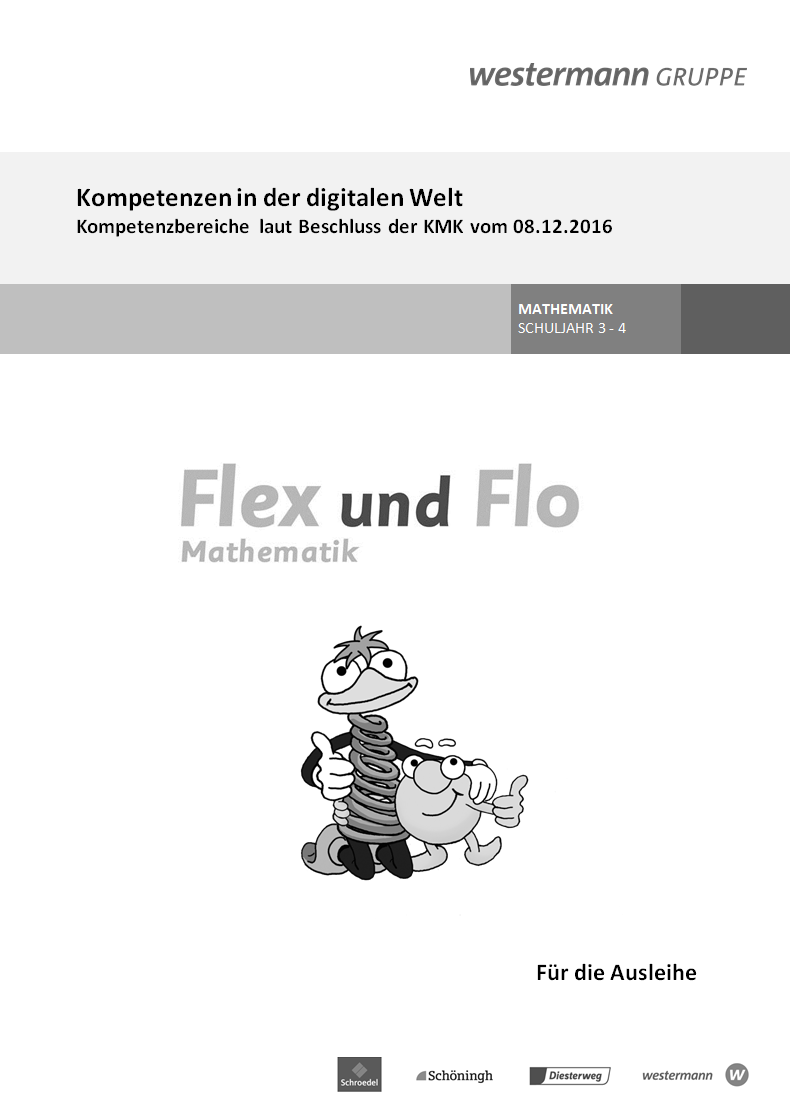 FLEX UND FLO  Kompetenzen in der digitalen Welt Kompetenzbereiche laut Beschluss der KMK vom 08.12.2016	FLEX UND FLO 3 – Für die Ausleihe Themenheft Sachrechnen und Größen 3 , S. 26Kompetenzbereich 2: Kommunizieren und Kooperieren 2.5.2.	Medienerfahrungen weitergeben und in kommunikative Prozesse einbringenKompetenzbereich 4: Schützen und sicher Agieren4.3.1.	Suchtgefahren vermeiden, sich Selbst und andere vor möglichen Gefahren schützenKompetenzbereich 6: Analysieren und Reflektieren6.2.1.	Vielfalt der digitalen Medienlandschaft kennenFLEX UND FLO 4 – Für die AusleiheThemenheft Addieren und Subtrahieren  4,  S. 11Kompetenzbereich 5: Problemlösen und Handeln5.2.1.	Eine Vielzahl von digitalen Werkzeugen kennen und kreativ anwendenThemenheft Addieren und Subtrahieren  4,  S. 38Kompetenzbereich 5: Problemlösen und Handeln5.2.1.	Eine Vielzahl von digitalen Werkzeugen kennen und kreativ anwendenThemenheft Multiplizieren und Dividieren  4,  S. 9Kompetenzbereich 5: Problemlösen und Handeln5.2.1.	Eine Vielzahl von digitalen Werkzeugen kennen und kreativ anwendenThemenheft Multiplizieren und Dividieren  4,  S. 22Kompetenzbereich 5: Problemlösen und Handeln5.2.1.	Eine Vielzahl von digitalen Werkzeugen kennen und kreativ anwendenThemenheft Multiplizieren und Dividieren  4,  S. 39Kompetenzbereich 5: Problemlösen und Handeln5.2.1.	Eine Vielzahl von digitalen Werkzeugen kennen und kreativ anwendenThemenheft Sachrechnen und Größen 4,  S. 10Kompetenzbereich 1: Suchen, Verarbeiten und Aufbewahren1.1.1.	Arbeits- und Suchinteressen klären und festlegen1.1.2.	Suchstrategie nutzen und weiterentwickeln1.1.3.	In verschiedenen digitalen Umgebungen suchenKompetenzbereich 3: Produzieren und Präsentieren3.1.1.	Mehrere technische Bearbeitungswerkzeuge kennen und anwenden (Softwareprogramme)Kompetenzbereich 5: Problemlösen und Handeln5.2.1.	Eine Vielzahl von digitalen Werkzeugen kennen und kreativ anwendenKompetenzbereich 6: Analysieren und Reflektieren6.2.1.	Vielfalt der digitalen Medienlandschaft kennenThemenheft Sachrechnen und Größen 4,  S. 13Kompetenzbereich 1: Suchen, Verarbeiten und Aufbewahren1.1.1.	Arbeits- und Suchinteressen klären und festlegen1.1.2.	Suchstrategie nutzen und weiterentwickeln1.1.3.	In verschiedenen digitalen Umgebungen suchenKompetenzbereich 3: Produzieren und Präsentieren3.1.1.	Mehrere technische Bearbeitungswerkzeuge kennen und anwenden (Softwareprogramme)Kompetenzbereich 5: Problemlösen und Handeln5.2.1.	Eine Vielzahl von digitalen Werkzeugen kennen und kreativ anwendenKompetenzbereich 6: Analysieren und Reflektieren6.2.1.	Vielfalt der digitalen Medienlandschaft kennenKompetenzbereich 6: Analysieren und Reflektieren6.2.1.	Vielfalt der digitalen Medienlandschaft kennenThemenheft Sachrechnen und Größen 4,  S. 15Kompetenzbereich 1: Suchen, Verarbeiten und Aufbewahren1.1.1.	Arbeits- und Suchinteressen klären und festlegen1.1.2.	Suchstrategie nutzen und weiterentwickeln1.1.3.	In verschiedenen digitalen Umgebungen suchenKompetenzbereich 3: Produzieren und Präsentieren3.1.1.	Mehrere technische Bearbeitungswerkzeuge kennen und anwenden (Softwareprogramme)Kompetenzbereich 5: Problemlösen und Handeln5.2.1.	Eine Vielzahl von digitalen Werkzeugen kennen und kreativ anwendenKompetenzbereich 6: Analysieren und Reflektieren6.2.1.	Vielfalt der digitalen Medienlandschaft kennenThemenheft Sachrechnen und Größen 4,  S. 34Kompetenzbereich 1: Suchen, Verarbeiten und Aufbewahren1.1.1.	Arbeits- und Suchinteressen klären und festlegen1.1.2.	Suchstrategie nutzen und weiterentwickeln1.1.3.	In verschiedenen digitalen Umgebungen suchenKompetenzbereich 3: Produzieren und Präsentieren3.1.1.	Mehrere technische Bearbeitungswerkzeuge kennen und anwenden (Softwareprogramme)Kompetenzbereich 5: Problemlösen und Handeln5.2.1.	Eine Vielzahl von digitalen Werkzeugen kennen und kreativ anwendenKompetenzbereich 6: Analysieren und Reflektieren6.2.1.	Vielfalt der digitalen Medienlandschaft kennenArbeitsheft  4,  S. 30Kompetenzbereich 5: Problemlösen und Handeln5.2.1.	Eine Vielzahl von digitalen Werkzeugen kennen und kreativ anwenden